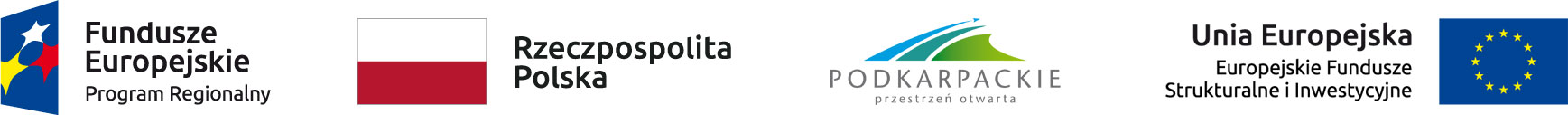 Załącznik nr 3 do Zarządzenia Nr 40/2018 Marszałka Województwa Podkarpackiego z dnia 23 kwietnia 2018 r.FORMULARZ OFERTYZamawiający: Województwo Podkarpackie - Urząd Marszałkowski Województwa Podkarpackiego w Rzeszowie / Wojewódzki Urząd Pracy w Rzeszowie *odpowiadając na zaproszenie do składania ofert na realizację zadania: Organizacja wyjazdu studyjnego dla przedstawicieli mediów związanego z projektami zrealizowanymi z Funduszy Europejskich w województwie podkarpackimOferujemy wykonanie usługi/dostawy/roboty budowlanej będącej przedmiotem zamówienia, zgodnie z wymogami opisu przedmiotu zamówienia, za kwotę 
w wysokości:netto:	zł, słownie:…………………………………….……………podatek VAT: …….%, słownie:………………………………………………………brutto: ……………zł,  słownie:……………………….………………………………Cena jednostkowa (brutto) cateringu przypadająca na jedną osobę**: …………………………. (kwota obligatoryjna do podania przez Wykonawcę)Termin realizacji zamówienia: 3-4 października 2018 r., wg harmonogramu ustalonego przez ZamawiającegoMiejsce realizacji zamówienia: województwo podkarpackie, wg harmonogramu ustalonego przez ZamawiającegoOświadczamy, iż posiadamy uprawnienia do wykonywania działalności objętej przedmiotem zamówienia oraz dysponujemy potencjałem technicznym i osobowym umożliwiającym realizację zamówienia.Oświadczamy, iż znajdujemy się w sytuacji ekonomicznej i finansowej umożliwiającej wykonanie zamówienia.Oświadczamy, że zobowiązujemy się wykonać zamówienie zgodnie z opisem przedmiotu zamówienia oraz zgodnie z przedstawioną ofertą.(data, podpis Wykonawcy)……………………………………………….Załączniki:1	2	* Niepotrzebne skreślić** Informacja konieczna do podania przez Wykonawcę w przypadku organizacji szkoleń/spotkań/konferencji dla potencjalnych beneficjentów i beneficjentów RPO WP – cena dotyczy cateringu podczas organizowanych spotkań